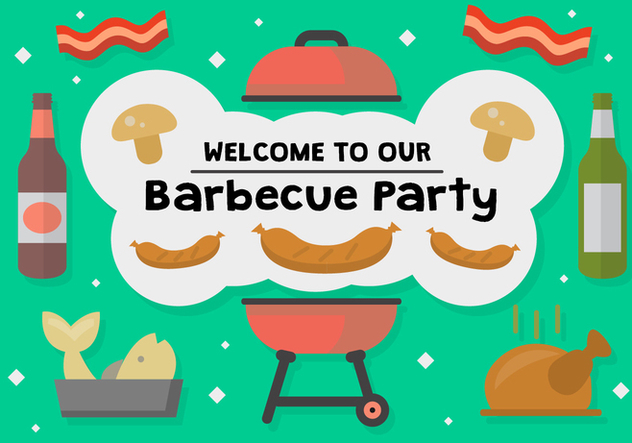 La délégation du 91 et du 77 organise un barbecue Le  samedi 01 juillet de 11h30 à 17h30IEM le petit Tremblay14 rue Antonio Vivaldi91280 St Pierre du PerrayPrix: 10 € par personneLe règlement est à joindre avec le coupon au plus tard le 25 juin Attention ne pas oublier : Tong, lunette, chapeau et crème solaire…… Coupon-réponse à nous renvoyer par courrier Au plus tard le 25 juin………………………………………………………………………………………..NOM : ………………………... Prénom : ……………………………………………Adresse …………………………………………………………………………………………Téléphone : ……………………………………....Aide aux repas:		 OUI 	NON Nombre de repas:…………………………………………………………….............................................